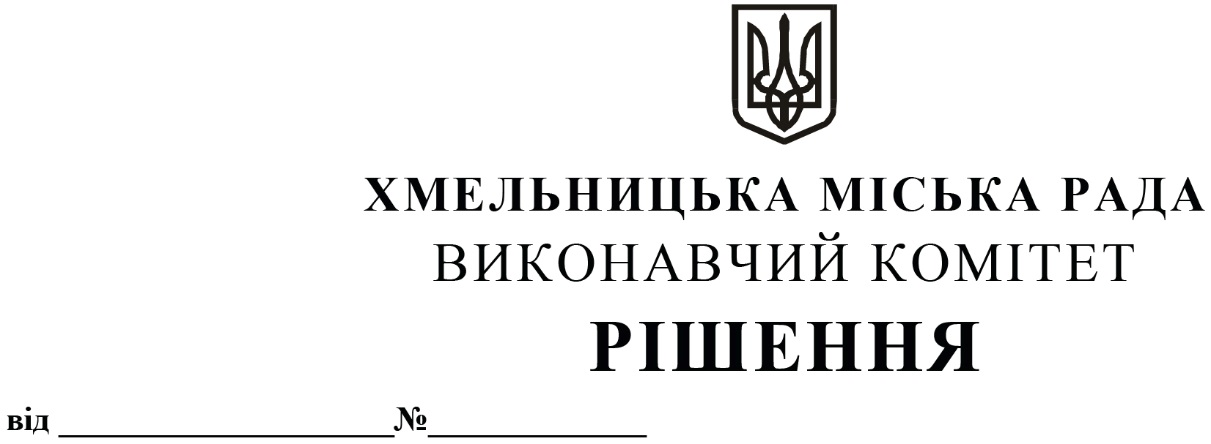 Про внесення на розгляд сесії міської ради пропозиції про внесення змін до рішення двадцять четвертої сесії Хмельницької міської ради від 24.04.2013 № 47 Розглянувши клопотання комунального підприємства «Агенція муніципальної нерухомості», з метою впорядкування обліку майна Хмельницької міської територіальної громади, державної реєстрації права власності на об’єкти нерухомого майна, керуючись Законом України «Про місцеве самоврядування в Україні», виконавчий комітет міської  радиВ И Р І Ш И В:         1. Внести на розгляд сесії міської ради пропозицію про внесення змін до рішення двадцять четвертої сесії Хмельницької міської ради від 24.04.2013 № 47 «Про затвердження переліку об’єктів (будівель, споруд, приміщень), які перебувають у власності Хмельницької міської територіальної громади та знаходяться на балансі комунального підприємства «Агенція муніципальної нерухомості» (із змінами внесеними рішенням десятої сесії міської ради від 15.12.2021 № 54 «Про внесення змін до рішення двадцять четвертої сесії Хмельницької міської ради від 24.04.2013 № 47»), зі змінами,         1.1. доповнивши додаток до рішення пунктом 271 наступного змісту:        2. Контроль за виконанням рішення покласти на заступника міського голови – директора департаменту інфраструктури міста В. Новачка.Міський голова                                                                                    Олександр СИМЧИШИН №з/пНаселений пунктАдреса№ буд.Площа кв.м271.с. Черепівкавул. Трублаїні1197,7